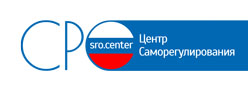 ФОРМА ПРОТОКОЛА АТТЕСТАЦИОННОЙ КОМИССИИ (ВАРИАНТ)Аттестационная комиссия  «___________________________________________»( Приказ о назначении  № ___ от «__»________200__ г.)П Р О Т О К О Л    N______«_____»_____________ 20___ г.    	г. МоскваПредседатель комиссии:                           Главный инженер  ________________(должность, фамилия, инициалы)Члены комиссии:Технический директор ___________________(должность, фамилия, инициалы)Зам. директора по капитальному  строительству _________________(должность, фамилия, инициалы)Производитель работ _____________________(должность, фамилия, инициалы)Проведена проверка  знаний  сотрудников в объеме должностных обязанностей, СНиП,  (правил промышленной безопасности, правил безопасности  объектах энергетики, объектах, на которых эксплуатируются тепловые электроустановки и сети, гидротехнические сооружения  (при необходимости выбрать нужное))Заключение аттестационной комиссии:  Перечисленные лица, прошедшие аттестацию с положительной оценкой, подтвердили соответствие занимаемой должности.  Председатель комиссии ______________________          М.П.Члены комиссии:____________________________________ФОРМА ПРИКАЗА О СОЗДАНИИ АТТЕСТАЦИОННОЙ КОМИССИИ (ВАРИАНТ)________________________________________________________________________________________________(наименование организации)ПРИКАЗ«________»	________20______г.	                       №___________ 	 	г. Москва	 О создании аттестационной комиссииПриказываю:1. Для проведения проверки теоретических знаний сотрудников в объеме должностных обязанностей, правил промышленной безопасности, правил безопасности  объектах энергетики, объектах, на которых эксплуатируются тепловые электроустановки и сети, гидротехнические сооружения (при необходимости выбрать нужное)).1.1. Создать аттестационную комиссию в составе:Председатель комиссии	Главный инженер _________________________	  	(должность, Ф.И.О.)	 	.Члены комиссии: 	_________________________________; 	(должность, Ф.И.О.)	  	_________________________________; 	(должность, Ф.И.О.)	  	_________________________________; 	(должность, Ф.И.О.)	  	. . . . ……	. 	(должность, Ф.И.О.)	 2. Инженеру  ОТ	_______________________________  	                                           (фамилия, инициалы)	 Обеспечить назначенную комиссию методической литературой и необходимой документацией. Срок –  до ____ 3. Заместителю директора	_______________	 	                                                                    (фамилия, инициалы)	 обеспечить необходимые административно-бытовые условия для работы назначенной комиссии (выделить и подготовить помещение для работы комиссии, оборудовать мебелью и необходимым оборудованием, и т.д.). Срок – до ____________4.  Председателю комиссии в срок  до ________ 20____ г.  составить  график аттестации специалистов и представить мне на утверждение. 5.  Инспектору отдела кадров                 ___________________________ 	                                                           		    (фамилия, инициалы)обеспечить хранение документов аттестационной комиссии.	 	Генеральный директор    		_____________________		______________	_________________(наименование должности)				 (подпись)		                              	    (расшифровка подписи)N№
п/пФамилия,имя, отчествоЗанимаемаядолжностьГодрожденияУровеньобразованияСостояниездоровьяОценка теоретических знанийПримечание1Мед. справка представлена2Мед. справка представленаФОРМА ПРИКАЗА ОБ УТВЕРЖДЕНИИ РЕШЕНИЯ АТТЕСТАЦИОННОЙ КОМИССИИ (ВАРИАНТ)___________________________________________________________________________________________(наименование организации)ПРИКАЗ«_______»________	20_____г.	                              №	_________               г. Москва	 Об утверждении решения аттестационной комиссииПриказываю:1. Решение аттестационной комиссии (Протокол №___ от «___» ______ 20__ г.) утвердить.2. Допустить сотрудников, указанных в Протоколе №___ от «___» ______ 20__ г., к выполнению обязанностей в соответствии с занимаемыми должностями.3. Инспектору отдела кадров внести соответствующие записи в личные карточки сотрудников                      (форма Т-2).Генеральный директор    		___________________		_______	____________________(наименование должности)			 (подпись)		                              	    (расшифровка подписи 